Draft Agendaprepared by the Office of the UnionDisclaimer:  this document does not represent UPOV policies or guidance	Welcome	Approval of the agenda	Work plan (document UPOV/WG-EDV/1/2)	Program for the second meeting	Date of the second meeting[End of document]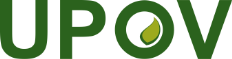 EInternational Union for the Protection of New Varieties of PlantsWorking Group on Essentially Derived Varieties (WG-EDV)First Meeting
Geneva, December 8, 2020UPOV/WG-EDV/1/1Original:  EnglishDate:  November 13, 2020